CİHAZIN KULLANMA TALİMATICihazın duvarda bulunan elektrik düğmesini açınız.Cihazın sağ tarafında bulunan On/Off düğmesini On konumuna getiriniz.Cihaz arkasında bulunan musluğu açınız.Resistansları ısınması için 0/1 düğmesini 1 konumuna getiriniz. Sıcaklık derecesini ayarlamak için 0-9 aralığında düğmeyi çeviriniz.Balonunuzu gaz kaçısı yapmayacak şekilde cihaza yerleştiriniz.Deney bittikten sonra cihaz arkasında bulunan musluğu kapatınız.Resistansları kapamak için 0/1 düğmesini 0 konumuna getiriniz.Cihazın sağ tarafında bulunan On/Off düğmesini On konumuna getiriniz.Duvarda bulunan elektrik düğmesini kapatınız.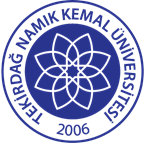 TNKÜ ÇORLU MÜHENDİSLİK FAKÜLTESİ ÇEVRE MÜHENDİSLİĞİAZOT CİHAZI KULLANMA TALİMATIDoküman No: EYS-TL-261TNKÜ ÇORLU MÜHENDİSLİK FAKÜLTESİ ÇEVRE MÜHENDİSLİĞİAZOT CİHAZI KULLANMA TALİMATIHazırlama Tarihi:13.04.2022TNKÜ ÇORLU MÜHENDİSLİK FAKÜLTESİ ÇEVRE MÜHENDİSLİĞİAZOT CİHAZI KULLANMA TALİMATIRevizyon Tarihi:--TNKÜ ÇORLU MÜHENDİSLİK FAKÜLTESİ ÇEVRE MÜHENDİSLİĞİAZOT CİHAZI KULLANMA TALİMATIRevizyon No:0TNKÜ ÇORLU MÜHENDİSLİK FAKÜLTESİ ÇEVRE MÜHENDİSLİĞİAZOT CİHAZI KULLANMA TALİMATIToplam Sayfa Sayısı:1Cihazın Markası/Modeli/ Taşınır Sicil NoEFLABKullanım AmacıAZOT (TKN; AMONYAK) VE FOSFOR TAYİNİSorumlusu	Prof. Dr. Lokman Hakan TECER (Bölüm Başkanı)Sorumlu Personel İletişim Bilgileri (e-posta, GSM)lhtecer@nku.edu.tr